ENDSTAND MEDENRUNDE 2023MANNSCHAFTEN DES TC KRÜNDamen  (Südliga 4: 4er höchste Liga Oberbayern 4er Mannschaften): 1.Platz  Meister in der Kreisliga!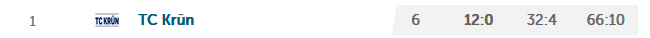 mit Ingrid Schandl, Claudia Fischer ( MF), Vroni Müller, Annalisa Simon, Elisabeth Tiefenbrunner; Kathrin Paschek, Lisa Baumann, Kki Weissenborn (SG Mittenwald), Katja Hauenstein (SG Mittenwald), Luisa Glasl,Alina Frühauf, Viven Mandl, Kathrin Krause, Marie Glasl, _____________________________________________________________________________________________Herren(Südliga 6: 4er Mannschaft):  	5. Platz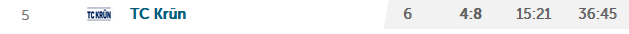 mit Robert Weißbacher (MF), Robert Schwarz (SG Oberau), Franz-Paul Huber; Florian Schmid, Nico Malliaros, Max Wagner, Xaver Schöpf, Tino Malliaros, Miroslav Rovo, Christian Bonsels, Hans Heckl, Simon Glasl, Andi Paschek, Florian Achner_____________________________________________________________________________________________U 18 gemischt (Südliga 4):      6. Platz     mit  Nico Malliaros, Anna Nordhaus, Max Wagner (MF), Schöpf Xaver, Elisabeth Breitmeier, Burke Maria, Rebecca Kaufmann, Möhrlein Philip, Marietta Hiltl, Larissa Hiltl, Amelie Zick,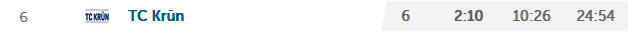 _____________________________________________________________________________________________U 15 gemischt (Südliga 5)               6. Platz  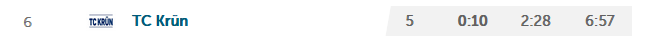 mit Simon Matscheroth, Pauli Hütten, Simon Baumann, Marei Breitmeier, Sophie Kriner, Lukas Trixl (MF), Antonia Seestaller, Cedric Lempart, Sandra Block,  Sophie Hütten, Lisa Steinhauser, Leni Rosenberger, Lena Neumayr_____________________________________________________________________________________________U 12 gemischt (Südliga 5):    5. Platz   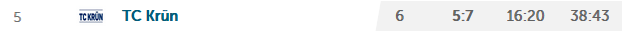 mit:  Vitus Öttl (MF), Ferdinand Trixl, Maximilian Ziessler, Gini Achner, Aurelia Seestaller, Stichhaller Lena, Neumayr Hannah, Lucia Holzer, Cedric Lempart, Fridolin Patzold, Theresa Fritz, Leo Eiter,  Linus Steinhauser; Luca Limbach,_____________________________________________________________________________________________U 10 Midcourt (Südliga 2):    7. Platz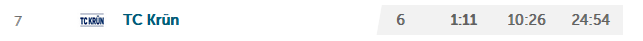 Mit Lucia Holzer (MF), Emma Kramer, Leopold Strohmeyer Grasegger Michi, Schmidt Lucina, Luisa Neuner, Johanna Pleyer, Marlene Mengel, Klara Kriner, Sarah Wagner, Pia Mrosek,_____________________________________________________________________________________________U 9 Kleinfeld (Südliga 2): 4.Platz 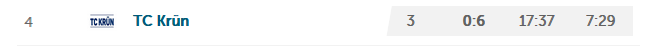 Mit Kilian Holzer (MF), Sarah Wagner, Pia Mrosek, Vreni Holzer, Katarina Grasegger, Heidi Staltmair, Lotti Patzold, Sofie Hubbauer, Antonia Hubbauer, Maxime Couchet, Alexa Seestaller, Holzer Helena, Zahler Luisa, _____________________________________________________________________________________________Oberbayern-München Mixed-Runde 2023 Damen/Herren TC Krün:   3. Platz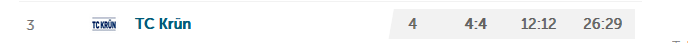 Mit Robert Schwarz (SG Oberau), Robert Weissbacher, Nico Malliaros, Xaver Schöpf, Max Wagner, Franz-Paul Huber, Annalisa Simon, Vroni Müller, Elisabeth Tiefenbrunner, Katrin Paschek, Claudia Fischer (MF)_____________________________________________________________________________________________